Представление педагогического опыта учителя начальных классовАрзамасковой Натальи Анатольевны                                         Тема опыта"Использование ИКТ на уроках в начальной школе как средство формирования учебной мотивации обучающихся".Сведения об авторе    Арзамаскова Наталья Анатольевна учитель начальных классов МОУ"Средняя общеобразовательная школа №37". Стаж работы 33 года, учителем начальных классов 31 год. Образование - высшее, МГПИ им. М. Е. Евсевьева, год окончания 1994,  работаю в данной школе 16 лет.   В 2010 году   прошла профессиональную  переподготовку в ГОУ ДПО (ПК)С "МРИО" по "Информатика и информационно- коммуникационные технологии в начальной школе". (диплом ПП- I 236646)Актуальность      В условиях информационного общества изменился подход к педагогике. Согласно стандартам ФГОС основная цель образования - не в том, ученик получил больше знаний, а в том, чтобы он научился добывать их самостоятельно, применять не только на уроках, но и в жизненных ситуациях, умел критически мыслить. В век высоких технологий в схему «учитель – ученик – учебник» вводится новое звено – компьютер, а в школьное сознание – компьютерное обучение. Таким образом, чтобы подрастающее поколение смогло успешно адаптироватья к жизни, необходимо развивать компетенции ИКТ на самых ранних этапах обучения.Какая польза от применения ИКТ в начальной школе? Во-первых, повышение качества учебного материала и усиление образовательных эффектов. Во-вторых, в начальной школе происходит смена ведущей деятельности ребёнка с игровой  на учебную. Использование  игровых возможностей компьютера в сочетании с дидактическими, позволяет сделать этот процесс более плавным. В-третьих, применение ИКТ позволяет частично разрядить высокую эмоционально напряженность и оживить учебный процесс, а также развивает умение ориентироваться в информационных потоках, овладевать практическими способами работы с информацией, развивать умения, позволяющие обмениваться информацией с помощью современных технических средств. На мой взгляд, информационно-коммуникационные технологии также способствую повышению мотивации учеников. Современному учителю необходимо владеть методиками и новыми образовательными технологиями, чтобы общаться на одном языке с ребёнком.Стоит отметить, что использование ИКТ в учебно-воспитательном процессе должно быть неразрывно связано с сохранением здоровья детей. Также необходимо контролировать, чтобы занимательность не заслоняла собственно учебные цели.Таким образом, актуальность темы "Использование ИКТ на уроках в начальной школе как средство формирования учебной мотивации обучающихся" заключается в необходимости подготовить подрастающее  поколение, которое будет способно самостоятельно мыслить, принимать решения, успешно адаптироваться к изменяющимся условиям жизни. Совершенно очевидно, что,  используя только традиционные методы обучения, решить эту проблему невозможно.Основная идея опыта          Основная идея опыта - доказательство целесообразности применения интерактивных тестов и ИКТ на уроках как средства повышения мотивации
обучения учащихся и выявления педагогических условий, обеспечивающих эту эффективность.Идея  использования ИКТ в начальной школе ко мне пришла из современных требований к качеству российского образования и требований к современному учителю. Все мы прекрасно понимаем, что грамотное использование ИКТ в начальной школе будет способствовать:* формированию учебной  мотивации;* повышению качества знаний школьников, снижению дидактических затруднений;* обеспечению дифференциации обучения;* повышению объёма выполняемой на уроке работы; * развитию навыков самообразования и самоконтроля у младших школьников;* рационализации организации учебного процесса,* повышению эффективности урока;* повышению уровня комфортности обучения, повышению активности и инициативности школьников на уроке;* формированию информационно-коммуникативной компетенции.      Внедрение мультимедийных средств в учебный процесс позволяет активизировать процесс   обучения,   реализовать   идеи   развивающего   обучения, повысить темп урока, увеличить объем самостоятельной работы учащихся, развить творческий потенциал учителя и обучающихся. Средства мультимедиа позволяют сделать аудиторные и самостоятельные занятия более интересными, динамичными и убедительными, а огромный поток изучаемой информации легко доступным.     Как сделать урок более продуктивным? Как повысить качество обучения? Как научить ребёнка творчески мыслить? Как построить урок, который соответствует требованиям ФГОС? Как повысить мотивацию ребёнка?  Чтобы найти ответы на эти вопросы и повысить компьютерную грамотность, я прошла курсы переподготовки учителя начальных классов на учителя информатики и стала более уверенно применять ИКТ технологии. Поэтому ведущей идеей опыта я выбрала тему"Использование ИКТ на уроках в начальной школе как средство формирования учебной мотивации обучающихся".Я считаю, что применение ИКТ соответствует требованиям ФГОС к современному учителю и системе образования. ИКТ позволяют:Представлять обучаемому информацию в различной форме: текст, аудио, видео, анимация, презентация.Контролировать временные параметры урока для каждого обучаемого.Выдавать большой объем информации по частям, в связи с этим изучаемый материал усваивается легче, чем материал учебников и статей.Активизировать процессы восприятия, мышления, воображения, памяти;Мобилизовать внимание обучаемого;Быть точным и объективным в оценке знаний;Формировать мотивацию к учению и познавательный интерес.   Можно привести слова современных методистов  Ю.П. Азарова, А.В. Петровского «… качественно осуществлять воспитательно-образовательный процесс может только педагог, постоянно повышающий уровень своего профессионального мастерства,  способный к внедрению инноваций».  т.е, в нашем случае, обладающий  ИКТ-компетенциями.                                     Теоретическая база       Как показала практика, использование ИКТ в начальной школе не только позволяет повысить эффективность преподавания, но и более рационально и экономно использовать время на уроках.  Современные возможности компьютера способствуют в начальной школе не только обеспечению первоначального становления личности ребёнка, но и выявлению, развитию у него способностей, формированию умений и желания учиться.   Очень важно уже в начальной школе заложить мысль, что компьютер – это не игровой автомат и устройство для путешествия по виртуальным мирам, а инструмент для решения задач, нахождения нужной информации. Большое количество компьютерных программ для младших школьников ориентированы на развитие внимания, мышления, памяти младших школьников на основе заданий, явно выделяющих процессы обработки информации человеком, формирование осознанного и ценностного отношения к собственной деятельности по переработке информации.Проявляются во всей полноте такие процессы, как мышление, представление, восприятие и память.   В процессе обучения на уроках выделяю следующие формы работы с информационными коммуникационными технологиями:•	непосредственное применение ИКТ при изучения новых тем на уроках;•	применение ИКТ для контроля знаний обучающихся на уроках;•	применение ИКТ для организации самостоятельной работы обучающихся;К наиболее часто используемым мною элементам ИКТ в учебном процессе относятся:•	презентация;•	электронные учебники и пособия, демонстрируемые с помощью компьютера и мультимедийного проектора;•	цифровые образовательные ресурсы;•	интерактивная доска;•	тренажеры;•	DVD и CD диски с картинами и иллюстрациями;•	видео и аудиотехника;Использование презентаций на уроках в начальной школе сочетает в себе много компонентов, необходимых для успешного обучения школьников. Это и масштабное изображение, и анимация, и звук, и графика. У детей увеличивается познавательная мотивация, овладение сложным материалом проходит гораздо легче.Теперь, опираясь уже на свой опыт работы, могу с уверенностью говорить о том, что фрагменты уроков, на которых используются презентации, отражают один из главных принципов создания современного урока – принцип привлекательности. При разработке и создании учебных компьютерных презентаций придерживаюсь определенных правил:1.	Отбираемый материал должен:- соответствовать тематическому плану;- быть адаптирован для обучающихся;- включать различные виды наглядности.2.	Текстовая часть презентации представляет собой только основные мысли по теме или термины для обязательного запоминания.3.	Оформление слайдов должно соответствовать эстетическому восприятию обучающихся тем.4.	Рационально сочетать различные технологии представления материала (текст, графику, аудио, видео, анимацию).При разработке презентации учитываю, что она:•	быстро и доходчиво изображает вещи, которые невозможно передать словами;•	вызывает интерес и делает разнообразным процесс передачи информации;•	усиливает воздействие выступления.Следующий вид ИКТ, используемый мною на уроках – работа на интерактивной доске. Его использование стало возможным, благодаря прекрасному оборудованию компьютерного класса. В классе есть интерактивная доска -  это ещё один помощник учителю. С каким удовольствием дети работают на ней!  С каким желанием они идут к доске!С помощью интерактивной доски, я активно вовлекаю учащихся в процесс освоения материала, при этом улучшаются  темп и течение урока. Электронная доска помогает детям преодолеть страх и стеснение. За счет наглядности, использование интерактивной доски позволяет привлечь внимание детей к процессу обучения, повышает мотивацию. На доске можно передвигать объекты и надписи, добавлять комментарии к текстам, рисункам, выделять ключевые области и добавлять цвета, демонстрировать учебный материал, делать письменные комментарии поверх изображения на экране, записывать. Данные возможности интерактивной доски делают уроки  интересными и развивают мотивацию: учащиеся начинают работать более творчески и становятся уверенными в себе.       При правильном подходе ИКТ активизирует  внимание  учащихся,  усиливает  их мотивацию,  развивает  познавательные интересы, мышление, внимание, развивает  воображение и фантазию, вносит новые элементы в процесс обучения, позволяет удачно сочетать коллективную работу с индивидуальной. Так же помогает сделать уроки более насыщенными, облегчает усвоение материала, предоставляя нужную информацию в нужное время. Новизна     Система образования не может отставать от тех требований, которые диктует современное общество, а общество переживает период бурной информатизации. Компьютеризация школы – это актуальнейшая проблема образования на данном этапе.        При проведении урока с применением компьютерных технологий меняется роль педагога.  Отношения с учениками строятся на принципах сотрудничества и совместного творчества. Использование новых информационных технологий позволяет учителю расширить  перспективы в учебно-воспитательном процессе.    Ученик может оперировать большим количеством разнообразной информации, интегрировать ее, имеет возможность автоматизировать ее обработку, моделировать процессы и решать проблемы, быть самостоятельным в учебных действиях.       Учитель освобождается от рутинных операций, получает возможность диагностировать учащихся, следить за динамикой обучения и развития учащихся. Применение компьютера на уроке, призвано во многом облегчить труд учителя и повысить его производительность.     Пользуясь возможностями компьютера, изменяется порядок и структура урока, исходя из уровня подготовленности класса, дополняю учебный материал событиями своего города  , непосредственно своей школы, наглядно иллюстрирую отобранный дополнительный материал.       Сейчас выигрывает тот учитель, который не только может дать базовые знания обучающимся, но и направить их действия на самостоятельное освоение знаний.       Учитель, использующий в своей работе ИКТ, перестает быть для ученика единственным источником информации, носителем истины и становится партнером ребенка в процессе обучения.     Изменение позиции учителя и ученика ведет их к их тесному содружеству, создает условия для детского развития.       Данный опыт дает простор для творческого подхода учителя ко всем видам работы. Он требует существенной перестройки самого учителя, побуждает к постоянному поиску, повышает уровень знаний, заставляет всегда помнить о том, что ребенок должен чувствовать себя на уроке исследователем, творцом и находиться при этом в интересной и доброй атмосфере.    Эта работа трудоемкая, аналитическая, требует от учителя знаний психологии, хорошей методической подготовки, , стремления к самосовершенствованию. Что в свою очередь способствует творческому росту учителя и ставит его на более высокую профессиональную ступень.     Считаю данный опыт перспективным и соответствующим основным направлениям современной образовательной траектории.Технология опыта.    Я применяю информационные  технологии на уроке русского языка, математики, литературного чтения, технологии, ОРКСЭ. Особенно яркими и результативными с позиции информационных технологий получаются уроки окружающего мира, изобразительного искусства. На уроках математики при помощи компьютера решается проблема дефицита подвижной наглядности, когда дети сравнивают способом наложения геометрические фигуры, решают логические задачи, интересно проходит устный счёт. На уроках русского языка эти технологии позволяет разнообразить виды словарной работы, наглядно продемонстрировать деление на группы слов по различным признакам, проверить самостоятельную работу. В содержание уроков литературного чтения включаю аудио средства, предлагая записи образцового чтения небольших по объёму литературных произведений. Это обучает выразительному чтению, умению прочувствовать настроение, определить характер героев.     В классе есть интерактивная доска, поэтому часто использую интерактивные презентации, применяя флэш- игры, тренажёры, анимации, такие как "Спираль", "Волшебная труба", для открытия новых знаний, Шары", "Говорящая лягушка" .   Уроки с использованием информационных технологий в значительной степени повышают творческий и интеллектуальный потенциал учащихся.                                      Результативность.   Опыт использования ИКТ показывает их преимущество в обеспечении качества образования, так как:Во-первых, вызывают интерес учащихся, «очарование» новизны, эмоциональный всплеск. Можно провести экскурсию-путешествие по любому городу и стране, увидеть движение на уроках окружающего мира, математики, почувствовать настроение героев, услышать звук моря, увидеть закат. Моя задача как учителя найти новое, неизвестное, заинтересовать.Во-вторых, создаются условия для индивидуализации обучения: учитель имеет возможность зафиксировать материал, «остановить» мгновение, вернуться к информации предыдущих уроков, обеспечить самопроверку, контроль, презентационное сопровождение уроков.В-третьих, участие в деятельности, через учебные проекты. Учащиеся получают дополнительный опыт общения, получения информации, возможность проявить себя. Учитель учится управлять информационными потоками, становится консультантом для учащихся, следовательно, расширяется пространство взаимодействия.Стоит подробнее остановиться на роли электронной интерактивной доски в учебной деятельности. Для меня она стала действительно тем уникальным техническим средством, которое при правильном использовании помогло повлиять на качество обучения. Школьникам нравится работать с интерактивной доской. Они не боятся выходить к доске. Если была сделана ошибка, то с помощью ластика сотрут неправильную часть или отменят действие, поэтому ребята уверенно чувствуют себя у интерактивной доски. Более того, им это просто интересно и увлекательно, следовательно, повышается мотивация в процессе урока.В чем же основные преимущества интерактивной доски перед меловой?  1.Интерактивная доска похожа на обыкновенную доски, но в то же время помогает учителю использовать средства обучения легко и непринужденно, находясь в постоянном контакте с классом. 2.Интерактивная доска позволяют учителю увеличить восприятие материала за счет увеличения количества иллюстративного материала на уроке, будь то картинка из интернета или крупномасштабная таблица, текстовый файл или географическая карта. 3.Интерактивные доски позволяют учителю создавать простые и быстрые поправки в имеющемся методическом материале прямо на уроке.4.Интерактивные доски позволяют ученикам воспринимать информацию быстрее, принимать участие в групповых дискуссиях, решать общую задачу, поставленную учителем. 5.Интерактивные доски позволяют проводить проверку знаний обучающихся сразу во всем учебном классе, с помощью тренинговых упражнений, тестов, а так же контрольных работ.После всего сказанного можно предположить, что использование мультимедиа на уроках, оказывает содействие развитию личности ученика, который комфортно будет чувствовать себя в условиях информационного общества. Для учителя становится необходимым научиться совмещать собственный преподавательский почерк с теми техническими возможностями, которые предоставляют нам компьютер. Без этого не может быть качества образования. Таким образом, использование ИД в образовательном процессе позволяет решить одну из важных задач обучения – повышение уровня знаний.Исходя из опыта работы могу сделать следующие выводы:1. Формировать мотивацию к учению, особенно у младших школьников, необходимо, потому что в результате побуждения учащихся к активной учебной деятельности возрастает уровень самостоятельности ребёнка. 2. Для того, чтобы сформировать мотивацию у учащихся начальной школы на уроках, необходимо использовать в этом процессе такие методы и средства, с помощью которых, учитель мог бы заинтересовать ребёнка возникшей проблемой.3. Дидактические возможности ИКТ не только активизируют процессы восприятия, мышления, воображения, памяти и мобилизируют внимание обучаемого, но и помогают реализовать деятельностный подход в обучении.     4. Использование ИКТ- компонента является резервом при формировании мотивов к обучению у младших школьников на уроках.В результате добилась высокой плотности уроков, в процессе обучения использую задания повышенной сложности, заставляющие обучающихся думать, анализировать, делать выводы, применять знания в нестандартных ситуациях.   Ежегодно растет активность участия обучающихся в школьных  и олимпиадах, в международных играх, конкурсах «Учи. ру»,  «Инфоурок», «Яндекс учебник»,Мои ученики становятся победителями городских олимпиад. Гордеева Кристина - призёр городской олимпиады по русскому языку 2018, Серебрякова Виктория призёр городской олимпиады по русскому языку 2019, Елисеева Анастасия победитель муниципальной многопредметной олимпиады младших школьников по окружающему миру "Умка", Серебрякова Виктория и Кузькина Ирина являются призёрами во Всероссийском конкурсе проектно- исследовательских работ " для школьников "Юный исследователь"..Трудности и проблемы при использовании данного опыта.      Преимущества использования ИКТ1. Индивидуализация обучения;2. Интенсификация самостоятельной работы учащихся;3. Рост объема выполненных на уроке заданий;4. Расширение информационных потоков при использовании Интернет;5. Повышение мотивации и познавательной активности за счет разнообразия форм работы, возможности включения игрового момента: .6. Освоение учащимися современных информационных технологий. На уроках с применением ИКТ ученики овладевают компьютерной грамотностью. Также это возможность для учащихся проявить свои творческие способности.Но, наряду с плюсами, возникают различные проблемы как при подготовке к таким урокам, так и во время их проведения.   Существующие недостатки применения ИКТ в начальной школе:1. Применение ИКТ  может нанести вред здоровья ученикам, если не использовать  здоровьесберегающие технологии. 2. Нет компьютера в домашнем пользовании у некоторых учащихся.3. У учителей недостаточно времени для подготовки к уроку, на котором используются компьютеры.4. Из-за недостатка времени, отведенного на ИКТ, не все ученики имеют возможность поработать с ИД.5. В школьном расписании не предусмотрено время для использования Интернет на уроках.6. Существует вероятность, что, увлекшись применением ИКТ на уроках, учитель перейдет от развивающего обучения к наглядно-иллюстративным методам.При умелом профессиональном использовании ИКТ отрицательные стороны можно превратить в положительные, побочные эффекты свести до минимума. И наоборот, отсутствие профессионального подхода к применению ИКТ может положительный эффект от работы свести к нулю или даже дать отрицательный эффект. Использование информационно-коммуникационных технологий в школе, а особенно в начальной, должно быть продуманным. Педагог должен учитывать возрастные, психологические особенности детей, их компьютерную грамотность.           Адресные рекомендации по использованию опыта.    Своим педагогическим опытом работы  я охотно делюсь с коллегами, выступаю с сообщением и методическими рекомендациями на уровне школы, района. Участвую в работе семинаров и секций муниципального уровня, провожу открытые уроки, мастер – классы. Материалы опыта выставлены на сайте: https://infourok.ru/user/arzamaskova-natalya-anatolevnaНаглядное приложение: конспект открытого урока.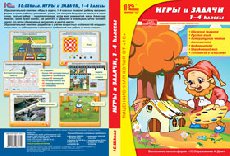 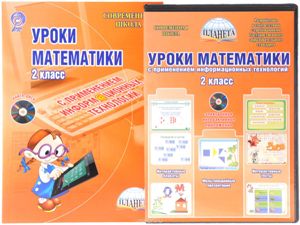 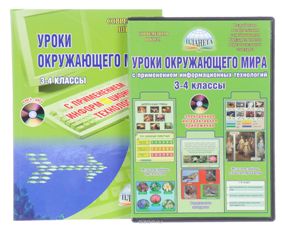 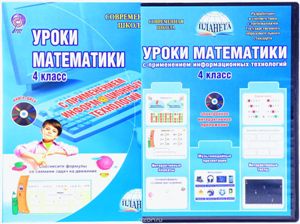 УМК  «Школа России» по все предметам предлагает электронное приложение, которое включает в себя игры, анимации, упражнения, проверочные работы, задания на развитие речи. 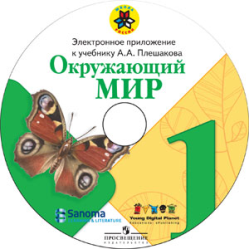 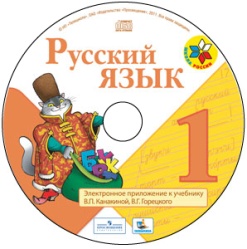 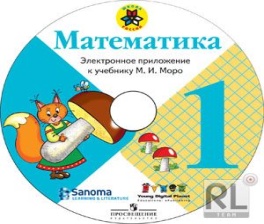 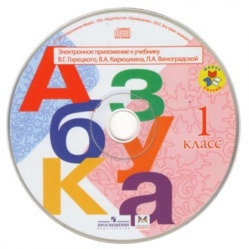 Это мне помогает более эффективно организовать работу на уроке.  Разнообразные виды заданий, разные по степени сложности развивают  познавательные и творческие способности. 
Также я использую диски  с применением информационных технологий, которые включают в себя электронное интерактивное приложение.Считаю палочкой – выручалочкой в своей работе Образовательный комплекс «1С:Школа. Игры и задачи, 1–4 классы». DVD-диск.  Он разработан  для учебно-методического комплекта по всем изучаемым предметам. Данные задания являются интерактивными и могут использоваться учителем регулярно.Приведу пример  открытого урока, который я проводила в школе.Тема: «Умножение и деление на 10».Цели:1.Познакомить детей с частным случаем умножения и деления.2.Развивать умения решать текстовые задачи.2.Развивать умения решать нестандартные задачи.Оборудование: индивидуальные карточки, интерактивная презентация, интерактивная доска, Образовательный комплекс «1С:Школа. Игры и задачи, 1–4 классы». DVD-диск.Ход урокаI.Организационный момент.- Сегодня у нас необычный урок математики. К нам пришли гости. Я надеюсь вы порадуете себя, наших гостей и меня хорошими правильными ответами. Мысленно пожелайте себе и своим товарищам успеха.-А что вы ждёте от урока?II.Актуализация знаний.1.Индивидуальная работа по карточкам (приложение).1учащийся работает у доски, 4 учащихся на месте;2.Работа с электронным диском «Игры и задачи». Образовательный комплекс «1С:Школа. Игры и задачи, 1–4 классы». DVD-диск.(интерактивные задания)а) Найди соответствие между выражением и значением выражения:5 × 3 1215 × 2 156 × 5 507 × 4 2544 × 2 283088б) Лабиринт ( пройти через ворота и набрать в сумме 61).в) Логическая задача «Рыбалка».Артур, Денис и Семён поймали леща, окуня и щуку, причём каждый из них поймал по одной рыбе. Когда их спросили, какую рыбу кто из них поймал, каждый сказал неправду. Артур: «Я поймал щуку». Денис: «Я поймал не окуня».3. Проверка выполнения задания на доске.Самооценка.Какое было задание?Справился или нет. Сам или с помощью.4. Блиц – опрос.1 слайд ( интерактивный)Как найти делимое?Как связаны между собой действия умножения и деления?Во сколько одно число больше или меньше другого?От перестановки множителей …Какое число получится от деления любого числа на 1 ?Дети читают задание на шарике, проговаривают ответ, нажимают на шарик. Он лопается, ребёнок сверяет свой ответ.III. Открытие нового знания.- Сегодня на урок к нам пришёл Незнайка.- Из какой сказки?- Кто её автор?- Назовите других персонажей сказки.- Мы будем выполнять задания от героев сказки.2слайд10 × 210 × 310 × 4- Придумайте задание.- Эти выражения для нас новые?- Значит, мы не сможем их решить?- Если да, то как?Дети выполняют вычисления на интерактивной доске, заменяя умножение сложением.3 слайд2 × 10 5 × 103 × 10 8 × 104 × 104 слайд (интерактивный)- Эти выражения для нас новые?- Определите тип урока (открытие новых знаний).- Какой возникает вопрос? ( как умножить число на 10)- А умножение связано с каким действием?- На какой ещё возникает вопрос? ( как разделить двузначное число на 10)- Как будем искать ответы на вопросы? ( наблюдать за числами, делать выводы, применять новые знания)Что мы сейчас делали? ( планировали свою деятельность)3 слайд-Какое свойство умножения мы знаем?- Применяя это свойство, выполним вычисления.Дети выполняют вычисления, на интерактивной доске.- Что заметили в результате умножения?- Сколько знаков в каждом произведении?- Сколько десятков в каждом произведении?- Какое число получится, если 10 умножить на однозначное число?- Какое число получится, если однозначное число умножить на 10?- Объясните запись.10 × 5 = 1д. × 5= 5 д. = 505 слайд- Сформулируйте ответ на вопрос урока.- Сверьте свой вывод с авторским.6 слайд40 : 1040 : 4- Как будем выполнять вычисления? ( с помощью умножения , т. е. 10 умножить на 4 будет 40, значит 40 разделить на 10 будет).- Какое число получится, если делимое – круглое двузначное число, а делитель – 10?-Какое число получится, если делимое – круглое двузначное число, а делитель- однозначное число, равное числу десятков в делимом?Найдите значения выражения, запишите ещё одно произведение и два частных. Работайте по образцу. Работа по рядам.10 × 6 = 60 10 × 8= 80 2 × 10 = 20 9 × 10 = 906 × 10 = 6060 : 10 =660 : 6 = 17 – 8 слайды- Сформулируйте ответ на вопрос урока.- Сверьте свой вывод с авторским.IV. Физминутка.Наш Незнайка потянулся,Раз нагнулся, два нагнулся,Повернулся, улыбнулся,Тихо сел и на доску посмотрел.V. Применение новых знаний.9 слайд (интерактивный)стр. 63 №6 (найти значение выражений)Дети нажимают на лягушку. Она квакает и выдаёт значение выражений. Учащиеся сверяют свой ответ с тем, что выдаёт лягушка.Самооценка.Какое было задание?Справился или нет. Сам или с помощью?10 слайд (интерактивный)Решение задачи стр.63 №9 (б)Ребёнок раскладывает 50 груш в корзины и находит количество корзин. Записывает решение на интерактивной доске, другие учащиеся сверяют своё решение с записью на доске.11 слайд ( интерактивный)Задание от Спрутса.- Как разменять купюру достоинством 50 рублей на купюры достоинством 10 рублей?Работа на интерактивной доске. Дети заменяют купюру 50 рублей на купюры достоинством 10 рублей, записывают решение.- А как разменять эту купюру на монеты номиналом 5 рублей? Их будет больше или меньше купюр достоинством 10 рублей?Работа на интерактивной доске. Дети заменяют купюру 50 рублей на монеты достоинством 5рублей, записывают решение.А как найти 10 монет другим способом?12 слайдНайдите значения х.Выполняем вычисления от числа 10 в обратном направлении.Дети записывают числа, работая на интерактивной доске.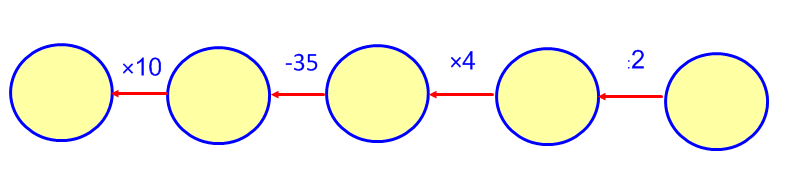 13 слайдСоставление задач по рисунку.записать решение самостоятельно.14 слайд (интерактивный)VI.Рефлексия. Продолжите.Я узнал…Я научился…Мне понравилось…Мне пригодятся эти знания…Мне было трудно…15 слайд ( шкала)VII.Домашнее задание на выбор ( разноуровневое).тр.74 №5(б), стр.65 №стр.71 №1(б), стр.72 №4.стр.63 № 9(в), стр.63№7.Дети награждаются портретами Незнайки, Знайки, Тюбика, Синеглазки, Шпунтика и Винтика и других.Урок обучения грамоте.   1 класс.Программа «Школа  России».Тема: «Согласный звук [ц],  буквы Ц, ц».   (Технологическая карта урока)(фрагмент урока)Ресурсы:Азбука Горецкий В.Г.Диск "Обучение грамоте 1 класс ").диск "Современная школа" уроки русского языка 1-2 классы с применением информационных технологийКомплект автоматизированного рабочего места учителя: компьютер с колонками, мультимедийный проектор, интерактивная доска.физкультминутка  Цыплёнок-Посмотрите мультфильм, назовите слова, где встречается звук [ц] ( Диск "Обучение грамоте 1 класс ").Знакомство с буквами Ц,ц.-На что похожа буква  ц?Одень Букварёнка (диск "Современная школа" уроки русского языка 1-2 классы с применением информационных технологий).- Посмотрите, как пишется печатная буква ц ] ( Диск "Обучение грамоте 1 класс ").Интерактивная физкультминутка ЦыплёнокСравнение слогов с ци и цы .Проведём исследование.-Какой возникает вопрос? -Когда пишется и, а когда ы?- Сравните столбики слов и сделайте вывод.цифры            скворцыциркуль          огурцыцилиндр         пловцыцикорий          молодцы      В заключение хочу сделать такой вывод: педагогу в настоящее время необходимо    научиться пользоваться информационными технологиями и смело применять полученные знания и навыки для совершенствования методики уроки и  повышения качества знаний.     Таким образом, использование  информационно-коммуникационных технологий в начальной школе – это необходимость. Считаю, что проведенное исследование доказывает, что  процессу активизации познавательной деятельности способствует применение интерактивных форм и методов.Список использованной литературы.1.Бурлакова А. А. Компьютер на уроках в начальных классах. //Начальная школа плюс Дои После. – 2007. - №7. – С. 32 – 34.2.Волков В. Современные мультимедиа // Компьютер – ИНФО, 1999.      С 21-27.3.Голосов В. Использование ИКТ на уроках в начальной школе.      http://firsschool.ucoz.ru/oad/1-1-0-24.Ефимов В.Ф. Использование информационно-коммуникативных технологий в начальном образовании школьников. Начальная школа.2009. №2.5.Кехтер Т.А. Необходимость применения в практике работы учителя начальных классов информационно-коммуникативных технологий. kexter.ru.